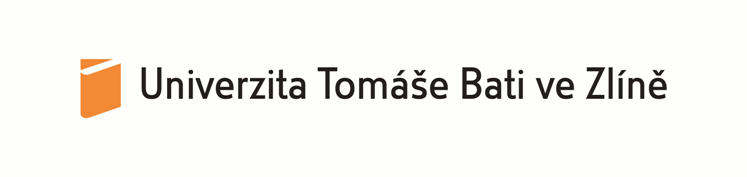 Převodní list zaměstnancePodpis zaměstnance: ………………………S převodem souhlasíUniverzita Tomáše Bati ve Zlíněnám T. G. Masaryka 5555 760 01 ZlínFakulta/pracoviště: Ve Zlíně dne: Zaměstnanec: Zaměstnanec: Datum převodu: Datum převodu: Dosavadní pracovištěNové pracovištěNS:NS:NS:Zařazení:Vedoucí dosavadního pracoviště potvrzuje, že zaměstnanec předal protokolárně veškerou svoji pracovní agendu, která mu byla svěřena.Podpis ved. NS:Vyrovnání závazkůPodpis ved. NS:Podpis ved. NS:Vedoucí součásti:Vedoucí součásti: